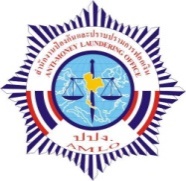 						                   เลขประจำตัวผู้สมัคร............................ใบสมัครเพื่อเข้ารับการสรรหาและเลือกสรร
เป็นพนักงานกองทุนการป้องกันและปราบปรามการฟอกเงิน๑. ข้อมูลส่วนตัว๒. ข้อมูลการศึกษาและฝึกอบรม๓. ข้อมูลการทำงานและประสบการณ์การทำงาน (โปรดให้รายละเอียดของงานที่ทำในช่วง ๓ ปีย้อนหลัง) (ถ้ามี)2    โปรดระบุความสำเร็จของงานที่ทำผ่านมาในช่วง ๓ ปีย้อนหลัง (ถ้ามี)    โปรดให้ความเห็นเกี่ยวกับการประสบการณ์ที่ได้รับ และอธิบายว่าประสบการณ์นั้น ๆ เป็นประโยชน์
    ต่องานที่สมัครในครั้งนี้อย่างไรบ้าง๔. ข้อมูลความรู้ความสามารถพิเศษ (ถ้ามี)๕. บุคคลอ้างอิง (ขอให้ระบุชื่อบุคคลที่คุ้นเคยกับการทำงานของท่าน เช่น ผู้บังคับบัญชา โปรดอย่าระบุบุคคล
    ที่เป็นญาติหรือเพื่อน)๖. ข้าพเจ้ามีคุณสมบัติครบถ้วนตามที่ระบุไว้ในประกาศสำนักงานป้องกันและปราบปรามการฟอกเงิน 
    เรื่อง รับสมัครบุคคลเพื่อสรรหาและเลือกสรรเป็นพนักงานกองทุนการป้องกันและปราบปรามการฟอกเงิน 
    ลงวันที่ 25 กุมภาพันธ์ 2562		ขอรับรองว่าข้อความที่กล่าวข้างต้นเป็นความจริงทุกประการ หากข้อความตอนใด
เป็นความเท็จหรือไม่ตรงกับความจริง ให้ถือเป็นหลักฐานเพื่อเลิกจ้างข้าพเจ้าได้ทันทีลงชื่อ........................................................ผู้สมัคร(.........................................................)วันที่................เดือน...................................พ.ศ...............ชื่อ – นามสกุล(นาย/นาง/นางสาว)........................................................................สมัครตำแหน่ง..................................................................สมัครตำแหน่ง..................................................................ที่อยู่ที่ติดต่อได้.................................................................................
........................................................................................................วัน/เดือน/ปีเกิด
............................อายุ
........................หมายเลขโทรศัพท์...........................................................................
E-mail Address.............................................................................สถานที่เกิด
............................เชื้อชาติ
...........................เลขประจำตัวประชาชน...................................................................ออกให้ที่อำเภอ/เขต...............................จังหวัด..............................วันเดือนปีที่ออกบัตร...............................หมดอายุ..........................สถานภาพสมรส
...........................สัญชาติ
...........................เลขประจำตัวประชาชน...................................................................ออกให้ที่อำเภอ/เขต...............................จังหวัด..............................วันเดือนปีที่ออกบัตร...............................หมดอายุ..........................การรับราชการทหาร
............................ศาสนา
...........................อาชีพปัจจุบัน........................................................................................................................................................อาชีพปัจจุบัน........................................................................................................................................................อาชีพปัจจุบัน........................................................................................................................................................เหตุผลที่ (อยาก) ออกจากงาน..............................................................................................................................เหตุผลที่ (อยาก) ออกจากงาน..............................................................................................................................เหตุผลที่ (อยาก) ออกจากงาน..............................................................................................................................ปี พ.ศ.ปี พ.ศ.สถานศึกษา/หน่วยงานประกาศนียบัตร/ปริญญาบัตร/วิชาเอกจากถึงสถานศึกษา/หน่วยงานประกาศนียบัตร/ปริญญาบัตร/วิชาเอกปี พ.ศ.ปี พ.ศ.ชื่อและที่อยู่
ของหน่วยงานตำแหน่งงานและหน้าที่โดยย่อเงินเดือนสาเหตุ
ที่ออกจากงานจากถึงชื่อและที่อยู่
ของหน่วยงานตำแหน่งงานและหน้าที่โดยย่อเงินเดือนสาเหตุ
ที่ออกจากงาน												     .												     .																								     .												     .																								     .												     .												ชื่อ - นามสกุลตำแหน่งปัจจุบันที่ทำงานปัจจุบันและโทรศัพท์ความสัมพันธ์